What’s on offer at Sandylands				2016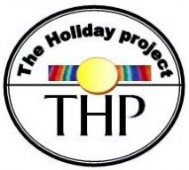 Set on the beautiful Ayrshire coast in the West of Scotland, close to some the finest golf courses in theworld. Sandylands Holiday Park has plenty going on day and night to keep the family amused.Enjoy a swim in the heated indoor pool or take advantage of the water and sports resorts activities on offer. Come evening time, all the fun starts again in the Beacon Bar (open daily), with a full programme of dancing, shows, and visiting cabaret acts for all the family. PARK FACILIITES….PLEASE NOTE: MOST OF THE ACTIVITIES ON OFFER ARE INCLUDED IN THE COST, however those with * indicate an additional charge! 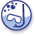 Heated indoor pool			Water Sports Programme			Water Walkerz*Water worx				Pirate Rafting*				Surf Rescue*Sensible swim				Aqua jets*				Aqua GamesAqua junior				Aqua baby quiet time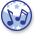 Various visiting Artistes			The Big Gig				Live & LocalComedy Lounge				Linked Bingo				eTVRevue Disco Fever			Revue Glee Style				Supper Bunny ShowMillion Doller Bunny Show			K:TV Welcome Show			Krewfest RevampRetro Gameshows			Beat the Band				Theme NightsKaraoke					Party Dances				Teamstar ShowsPark Resorts has got Stars			Games & Competitions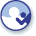 Sports Resorts Programme		Cheerleaderz				Festival of FootballKnock Yer Block Off			Ready Steady Bow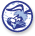 Sparky Funtime				Madness N Mayhem			Little Sparks under 5’sSparky’s Street Dance			Sparkles Ballet				Gather Round Stories Sparky TailsSparky’s Krew Sporty Sparks		Sparky’s Krew Smarty Sparks		Sparky’s Krew Arty Sparks	Adventure Playground	         Fish & Chip Takeaway                 Bar & Restaurant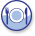 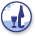 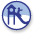 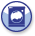 Amusements	                 Launderette			Free WiFi Access –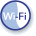 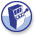                                                                                   				Communal areas only	Bus Stop 5 min walk           Saltcoats Railway Station 5 min drive	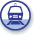 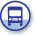 Beach 5-10 min walk	      Park Supermarket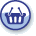 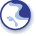 